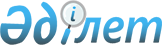 О внесении изменений в Указ Президента Республики Казахстан от 18 июня 1996 г. N 3039
					
			Утративший силу
			
			
		
					Указ Президента Республики Казахстан от 11 февраля 2000 года N 336. Утратил силу Указом Президента Республики Казахстан от 10 октября 2006 года N 198

       Сноска. Указ Президента РК от 11 февраля 2000 года N 336 утратил силу Указом Президента РК от 10 октября 2006 года N  198 .       В соответствии с подпунктом 20) статьи 44  K951000_  Конституции Республики Казахстан, статьей 35 Закона Республики Казахстан  Z914800_  "О гражданстве Республики Казахстан", постановляю:  

      1. Внести в Указ Президента Республики Казахстан от 18 июня 1996 года N 3039  U963039_  "Об образовании Комиссии по вопросам гражданства" следующие изменения:  

      ввести в состав Комиссии по вопросам гражданства при Президенте Республики Казахстан Окшина Юрия Васильевича - депутата Сената Парламента Республики Казахстан, Мукашева Рахмета Желдыбаевича - депутата Мажилиса Парламента Республики Казахстан, Избанова Мухита Каримовича - заместителя председателя Агентства Республики Казахстан по миграции и демографии;  

      вывести из указанного состава Аргымбаева Еркебека Камбаровича, Касимова Сабыра Ахметжановича, Козлова Александра Федоровича, Нурмагамбетова Аманжола Магзумовича; 

      утвердить члена Комиссии Белорукова Николая Васильевича заместителем председателя Комиссии. 

      2. Настоящий Указ вступает в силу со дня подписания.      Президент 

Республики Казахстан 
					© 2012. РГП на ПХВ «Институт законодательства и правовой информации Республики Казахстан» Министерства юстиции Республики Казахстан
				